Drodzy Uczniowie,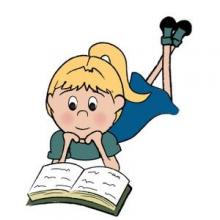 Niestety, przez jakiś czas, biblioteka szkolna będzie zamknięta. Zostańcie w domu i czytajcie książki – te z własnej biblioteczki oraz on - line. Biblioteki cyfrowe, archiwa i wirtualne muzea – to miejsca, które są dostępne przez całą dobę! Z pewnością znacie już stronę: https://wolnelektury.plZachęcamy Was do jej odwiedzania. Polecamy również publikację, która pomoże wytłumaczyć młodszym dzieciom (starszym zresztą też) obecną sytuację. Poznajmy się z koronawirusem bez strachu!https://fpmw.pl/wp-content/uploads/Koronawirus-ksiazeczka.pdf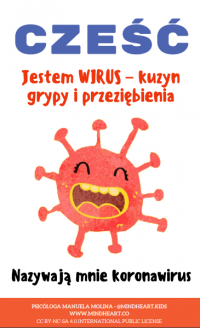 Pozdrawiamy serdecznie: Agnieszka Kosenda,  Karolina Krzewik-Zielent